ACA EXAM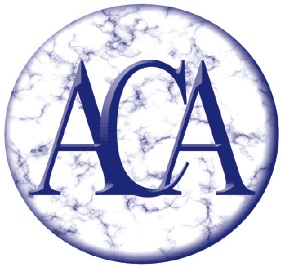 Study Guide 2024AboutDivided into sections based on the Role Delineation Statement for Professional Archivists (RDS), this guide is intended to help you prepare for the Academy of Certified Archivists certification examination. It includes study tips and highlights select archival terms and concepts that may be found on the ACA exam. Keep in mind that this study guide will not include all items that may be found on the exam.Study TipsThese are general tips that you can choose to use; they are not specific instructions that guarantee success in passing the exam. Study for your learning style. If you’re a visual learner, using pictures can help. Auditory learners can record their notes and recite them afterwards. If you are a physical person, lecture to yourself (out loud) while also using your hands or moving around; this way it will be easier for you to memorize. Creating flashcards (on paper or using an app like Quizlet) enables quick and easy review.Focus on the domains you feel less confident about. You do not necessarily need to have read every resource on the suggested reading list but do pay attention to concepts and terms that may not be as familiar to you. Don’t ignore the ones you are more confident about; take time to skim/review the literature for a refresher.Find the main concepts in the literature and delve into the ones that don’t make sense to you. Below are some concepts and terms within each domain but add your own! Make notes, create flashcards, find multiple definitions, and so forth to learn the breadth of the concepts. Focus on synthesizing the information in a way you can remember it instead of trying to remember exact wording.Ask questions! There are Teams Channels available for you to connect with other exam candidates and ACA members. Create a study group. Also on the Teams Channels, ask if anyone wants to be a study partner or form a study group. Sharing study tips and talking about the content can help, whether via chat, virtually, email, or other means.General Key Terms and ConceptsDomain 1: Selection, Appraisal, and Acquisition Key Terms and ConceptsDomain 2: Arrangement and Description Key Terms and ConceptsDomain 3: Reference Services and Access Key Terms and ConceptsDomain 4: Preservation and Protection Key Terms and ConceptsDomain 5: Outreach, Advocacy, and Promotion Key Terms and ConceptsDomain 6: Managing Archives Key Terms and ConceptsDomain 7: Professional, Ethical, and Legal Responsibilities Key Terms and ConceptsDomain 8: Cultural Competency Key Terms and ConceptsTerm/ConceptDefinition/ExplanationSourcerecordprovenancearchival standardsrecords managementlife cycle of recordsvalue of archivesarchival administrationfunctions of archivesrecords management vs.
archivesTerm/ConceptDefinition/ExplanationSourceappraisalmacroappraisalfunctional analysisacquisitionselectiondeaccessioningaccessioningdocumentation strategycollecting policyaccessioningenduring valueretention scheduleTerm/ConceptDefinition/ExplanationSourcearrangementdescriptionprovenancerespect de fondsoriginal orderlevels of arrangementfinding aids and their componentsMPLPlevels of descriptiontypes of descriptive standardsTerm/ConceptDefinition/ExplanationSourcereference interview referencedigitizationuse permissions user’s information needs public programming digital access virtual reading roomaccess policy and proceduresaccess restrictionsTerm/ConceptDefinition/ExplanationSourcepreservationconservation disaster and emergency preparedness, response, and recovery environmental controls handling procedures reformattingpreservation management digital preservation OAIS reference modelTerm/ConceptDefinition/ExplanationSourceoutreach advocacyactivist archivistloan agreementexhibitionteaching with primary sourcesfundraisingcrowdsourcingcommunity archivespublic relationsTerm/ConceptDefinition/ExplanationSourcespace/facilities planning grant writing project management archival policies and proceduresmission and vision statementsdonor relationsassessment solo archivistinterpersonal communicationspersonnel and volunteer managementstrategic planningTerm/ConceptDefinition/ExplanationSourceprofessional core values ethics copyright fair useprivacy personally identifiable informationU.S. laws governing archives: e.g., FERPA, HIPAA, FOIArights statementsNational Archives ActTerm/ConceptDefinition/ExplanationSourcerepatriationNative American Graves Protection and Repatriation Actcommunity archivespostcolonialcultural competencyradical empathycultural property rightsdecolonizearchival silencediversity, equity, and inclusionreparative description